歌番号【　　　　　　】　　　　　　　　　　　　　歌の一行目【　　　　　　　　　　　　　　　　　　　　　　　　　　　　　　　　　　　　　　　　　】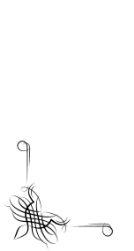 コメント記載者氏名(筆名)　【　　　　　　　　　　　　　　　　　　　　　　　　】歌番号【　　　　　　】　　　　　　　　　　　　　歌の一行目【　　　　　　　　　　　　　　　　　　　　　　　　　　　　　　　　　　　　　　　　　】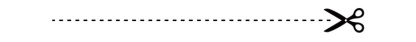 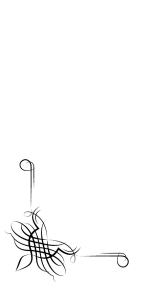 コメント記載者氏名(筆名)　【　　　　　　　　　　　　　　　　　　　　　　　　】